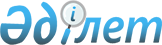 Әскери қызметшiлердiң, Қазақстан Республикасының Мемлекеттiк тергеу комитетi органдары мен iшкi iстер органдарының қатардағы және басшы құрамдағы адамдарының ақшалай жалақылары туралы
					
			Күшін жойған
			
			
		
					Қазақстан Республикасы Президентiнiң Жарлығы 1996 жылғы 7 желтоқсан N 3260. Күшi жойылды - Қазақстан Республикасы Президентінің 1997.04.01. N 3436 жарлығымен.



          Қазақстан Республикасы Конституциясының  
 K951000_ 
  44-бабына 
сәйкес қаулы етемiн:




          1. 1996 жылдың 1 қазанынан бастап:




          әскери қызметшiлердiң лауазымдық жалақылары 1-7-қосымшаларға
сәйкес;




          әскери қызметшiлердiң (шақыру бойынша әскери қызметiн өткерiп
жүрген қызметшiлерден басқасы), сондай-ақ контракт бойынша әскери
қызметiн өткерiп жүрген әскери қызметшiлердiң әскери атақтары
бойынша жалақылары және Қазақстан Республикасының Мемлекеттiк тергеу
комитетi органдары мен iшкi iстер органдарының қатардағы және басшы
құрамдағы адамдарының арнаулы атақтары бойынша қосымша ақылары
8-қосымшаға сәйкес бекiтiлсiн.




          2. "Әскери қызметшiлердiң, Мемлекеттiк тергеу комитетi




органдары мен iшкi iстер органдарының қатардағы және басшы құрамдағы
адамдарының ақшалай жалақылары туралы" Қазақстан Республикасы
Президентiнiң 1996 жылғы 29 қаңтардағы N 2844 Жарлығының
1-тармағының күшi жойылған деп танылсын.

     Қазақстан Республикасының
             Президентi 
     
                                        Қазақстан Республикасы
                                            Президентiнiң
                                      1996 жылғы 7 желтоқсандағы
                                           N 3260 Жарлығына
                                              1 қосымша 

             Негiзгi үлгi лауазымдар бойынша офицерлiк
                        құрам адамдарының
                       Лауазымдық жалақысы
___________________________________________________________________
     Лауазым атауы                                 |Айлық лауазымдық
                                                   |жалақы (теңгемен)
___________________________________________________________________
                    I. Әскерлер бойынша
  Әскер түрлерiнiң Қолбасшысы                         6800
  Әскер түрлерi Қолбасшысының бiрiншi
  орынбасары                                          6700
  Әскер түрлерi Қолбасшысының орынбасары              6650
  Бөлiм бастығы                                       6140
  Аға офицер                                          5090
  Офицер                                              4500
  Корпус командирi                                    6610
  Дивизия командирi                                   6140
  Бригада командирi                                   5670
  Полк командирi                                      5270
  Батальон, дивизион командирi                        4500
  Рота, батарея командирi                             4100
  Взвод командирi                                     3450
               II. Шекара әскерлерi бойынша
  Шекара отрядының бастығы                            6140
  Шекара отряды бөлiмшесiнiң бастығы                  4500
  Шекара отрядының аға офицерi                        4450
  Шекара отрядының офицерi                            3980
  Шекара комендатурасының коменданты                  4680
  Шекара заставасының бастығы                         4100
  Шекара заставасы бастығының орынбасары              3920
               III. Республикалық ұлан бойынша
  Республикалық ұланның Қолбасшысы                    8070
  Республикалық ұлан Қолбасшысының бiрiншi
  орынбасары                                          7900
  Республикалық ұлан Қолбасшысының орынбасары         7840
  Бөлiм бастығы                                       7370
  Бөлiмше бастығы                                     6380
  Аға офицер                                          6080
  Офицер                                              5380
  Полк командирi                                      6320
  Батальон командирi                                  5380
  Рота командирi                                      4910
  Взвод командирi                                     4100
     
     
                                        Қазақстан Республикасы
                                            Президентiнiң
                                      1996 жылғы 7 желтоқсандағы
                                           N 3260 Жарлығына
                                              2 қосымша 

           Мерзiмiнен тыс әскери қызметтегi прапорщиктердiң,
        мичмандардың, әскери қызметшiлердiң, сондай-ақ солдаттар,
        матростар, сержанттар, старшиналар, мичмандар атқаратын
        әскери лауазымдарда контракт бойынша әскери қызмет өткерiп
                    жүрген әскери қызметшiлердiң
                        Лауазымдық жалақысы
___________________________________________________________________
     Тарифтiк разряды                |  Айлық лауазымдық жалақы
                                     |        (теңгемен)
___________________________________________________________________

         I                                1360-1510
         II                               1510-1680
         III                              1680-1810
         IY                               1810-2110
         Y                                2110-2250
         YI                               2250-2570
         YII                              2570-2800
         YIII                             2800-3000
         IХ                               3000-3220
     
     
                                        Қазақстан Республикасы
                                            Президентiнiң
                                      1996 жылғы 7 желтоқсандағы
                                           N 3260 Жарлығына
                                              3 қосымша 

           Республикалық ұланның мерзiмiнен тыс әскери
       қызметтегi прапорщиктерiнiң, әскери қызметшiлерiнiң,
       сондай-ақ солдаттары, сержанттары, старшиналары,
       прапорщиктерi атқаратын әскери лауазымдарда контракт
          бойынша әскери қызмет өткерiп жүрген әскери
                        қызметшiлерiнiң
                      Лауазымдық жалақысы
___________________________________________________________________
     Тарифтiк разряды                |  Айлық лауазымдық жалақы
                                     |        (теңгемен)
___________________________________________________________________

         I                                1770-1970
         II                               1970-2190
         III                              2190-2350
         IY                               2350-2740
         Y                                2740-2930
         YI                               2930-3350
         YII                              3350-3640
         YIII                             3640-3900
         IХ                               3900-4180
     
     
                                        Қазақстан Республикасы
                                            Президентiнiң
                                      1996 жылғы 7 желтоқсандағы
                                           N 3260 Жарлығына
                                              4 қосымша 

              Әскери-оқу орындары мен әскери бөлiмдер
                          курсанттарының
                       Лауазымдық жалақысы
___________________________________________________________________
     Санаты                                 |Айлық лауазымдық жалақы
                                            |     (теңгемен)
___________________________________________________________________
1. Оқуға қабылданар алдында мiндеттi әскери
мерзiмдi қызметте тұрмаған адамдардың
қатарындағы курсанттар:
жоғары әскери оқу орындарында:
     бiрiншi және екiншi курстарда                     790
     үшiншi және одан кейiнгi курстарда                1330
     орта әскери оқу орындарында:
     бiрiншi және екiншi курстарда                     650
     үшiншi және одан кейiнгi курстарда                1120
2. Мiндеттi әскери мерзiмдi қызметке шақырудан
кейiн тiкелей оқуға қабылданған адамдардың
қатарындағы курсанттар:
     техниктер, прапорщиктер мектебiнде                570
     әскери оқу бөлiмдерi мен бөлiмшелерде             430
3. Мерзiмдi қызметтегi әскери қызметшiлер      Әскери бөлiмдердегi
қатарындағы курсанттар (2 пунктте көрсетiлген  соңғы штаттық
курсанттардан басқасы)                         лауазымдар бойынша,
                                               бiрақ 1-және
                                               2-тармақтарда
                                               көзделген жалақылардан
                                               кем емес
4. Офицерлiк атағы жоқ және казармалық
жағдайда ұсталмайтын жоғары әскери оқу
орындарының тыңдаушылары                              2620
5. Суворовшылар, нахимовшылар, әскери-музыка
училищелерi мен әскери бөлiмдерде
тәрбиеленушiлер                                       430
     
     
                                        Қазақстан Республикасы
                                            Президентiнiң
                                      1996 жылғы 7 желтоқсандағы
                                           N 3260 Жарлығына
                                              5 қосымша 

          Мерзiмдi әскери қызметтегi әскери қызметшiлердiң
                        Лауазымдық жалақысы
___________________________________________________________________
     Тарифтiк разряды                |  Айлық лауазымдық жалақы
                                     |        (теңгемен)
___________________________________________________________________

         I                                380
         II                               470
         III                              530
         IY                               600
         Y                                660
         YI                               740

     Ескерту. Офицерлiк құрамның лауазымына тағайындалған мерзiмдi
              әскери қызметтегi әскери қызметшiлерге жалақы бiрiншi
              тарифтiк разряд бойынша прапорщиктерге, мичмандарға
              және мерзiмiнен тыс әскери қызметтегi әскери
              қызметшiлерге көзделген ең төменгi лауазымдық
              жалақының мөлшерi деңгейiнде төленедi.
     
     
                                        Қазақстан Республикасы
                                            Президентiнiң
                                      1996 жылғы 7 желтоқсандағы
                                           N 3260 Жарлығына
                                              6 қосымша 

           Республикалық ұланның мерзiмдi әскери қызметтегi
                      әскери қызметшiлерiнiң
                       Лауазымдық жалақысы
___________________________________________________________________
     Тарифтiк разряды                |  Айлық лауазымдық жалақы
                                     |        (теңгемен)
___________________________________________________________________

         I                                760
         II                               940
         III                              1060
         IY                               1200
         Y                                1320
         YI                               1480

     Ескерту. Офицерлiк құрамның лауазымына тағайындалған мерзiмдi
              әскери қызметтегi әскери қызметшiлерге бiрiншi
              тарифтiк разряд бойынша прапорщиктерге, мичмандарға
              және мерзiмiнен тыс әскери қызметтегi әскери
              қызметшiлерге көзделген ең төменгi лауазымдық
              жалақының мөлшерi деңгейiнде жалақы төленедi.
     
     
                                        Қазақстан Республикасы
                                            Президентiнiң
                                      1996 жылғы 7 желтоқсандағы
                                           N 3260 Жарлығына
                                              7 қосымша 

            Қазақстан Республикасы Президентiнiң Күзет қызметi
              офицерлерiнiң, прапорщиктерiнiң жұмысшыларының
                          Лауазымдық жалақылары
___________________________________________________________________
     Лауазым атауы                   |  Айлық лауазымдық жалақы
                                     |        (теңгемен)
___________________________________________________________________
     Қызмет бастығы                                  7720
     Қызмет бастығының бiрiншi
     орынбасары                                      7550
     Қызмет бастығының орынбасары                    7490
     Бөлiм, жұмылдыру бөлiмшесiнiң
     бастығы; комендант                              7140
     Бөлiм бастығының, коменданттың
     орынбасары                                      7020
     Жеке күзет, медициналық қамтамасыз
     ету, техникалық қамтамасыз ету
     бөлiмiнiң бастығы; гараж бастығы                7000
     Бөлiмше бастығының орынбасары                   6790
     Жауынгерлiк және арнайы дайындық
     тобының бастығы                                 6670
     Хатшылықтың, техникалық қамтамасыз
     ету тобының бастығы                             6610
     Жеке және көшпелi күзеттiң, жедел
     қамтамасыз ету, кадр, қаржы
     шаруашылық бөлiмдерiнiң; көлiктi
     пайдалану жөнiндегi, жеке
     қауiпсiздiктi қамтамасыз ету                    6610
     тобының аға офицерi; аға
     кеңесшi-заңгер: негiзгi машинаның
     аға жүргiзушiсi
     Жауынгерлiк және арнайы дайындық
     бойынша,
     сапарларды қамтамасыз ету бөлiмiнiң,
     техникалық қамтамасыз ету бөлiмiнiң
     аға офицерi; комендатураның ауысым
     бастығы; маман-дәрiгер; шаруашылық
     бөлiмiнiң аға инженерi; жедел аға
     уәкiл; жедел кезекшi; қаржы
     бөлiмiнiң офицерi                               6200
     Жеке күзеттiң, көшпелi күзеттiң, басқа
     да басшылар күзетiнiң офицерi                   6140
     Басқа да басшылар машиналарын, отбасы
     машиналарын жүргiзушi                           6080
     Комендатура, сапарларды қамтамасыз
     ету бөлiмiнiң күзет офицерi; техникалық
     қамтамасыз ету бөлiмiнiң, кадр
     бөлiмiнiң, хатшылықтың офицерi, жедел
     уәкiл, iлесiп жүру машинасын жүргiзушi          5730
     Аға механик                                     4800
     Механик; жедел жүргiзушi;
     1-санаттағы күзет қызметкерi                    4620
     2-санаттағы күзет қызметкерi                    4390
     3-санаттағы күзет қызметкерi                    4150
     Ағаш ұстасы, электрик, сантехник                2630
     Аула тазалаушы                                   1400
     Қызметтiк үй-жайларды тазалаушы                 1290
     
     
                                        Қазақстан Республикасы
                                            Президентiнiң
                                      1996 жылғы 7 желтоқсандағы
                                           N 3260 Жарлығына
                                              8 қосымша 

         Әскери қызметшiлердiң (шақыру бойынша әскери қызметiн
         өткерiп жүрген әскери қызметшiлерден басқа), сондай-ақ
         контракт бойынша әскери қызметiн өткерiп жүрген әскери
         қызметшiлердiң әскери атақтары бойынша жалақылары және
         Қазақстан Республикасының Мемлекеттiк тергеу комитетi
         органдары мен iшкi iстер органдарының қатардағы және
         басшы құрамдағы адамдарының арнаулы атақтары бойынша
                           қосымша ақылары
___________________________________________________________________
     Әскери атақ                           |Әскери       | Арнаулы
                                           |атақтары     |атақтарына
                                           |бойынша айлық|төленетiн
                                           |жалақы       |қосымша ақы
____________________________________________________________________
Қатардағы жауынгер, матрос                      1500       1200
Ефрейтор, аға матрос                            1520       1220
Кiшi сержант, II статьялы старшина              1540       1240
Сержант, 1 статьялы старшина                    1580       1280
Аға сержант, бас старшина                       1600       1300
Старшина, бас кеме старшинасы                   1620       1320
Прапорщик, мичман                               1720       1420
Аға прапорщик, аға мичман                       1780       1480
Кiшi лейтенант                                  1860       1560
Лейтенант                                       1980       1680
Аға лейтенант                                   2100       1800
Капитан, III дәрежелi капитан                   2200       1900
Майор, III дәрежелi капитан                     2320       2020
Подполковник, II дәрежелi капитан               2400       2100
Полковник, I дәрежелi капитан                   2520       2220
Генерал-майор, контр-адмирал                    2680       2380
Генерал-лейтенант, вице-адмирал                 2680       2560
Генерал-полковник, адмирал                      3000       2700
Армия генералы, флот адмиралы                   3180       2880






          Ескерту. Республикалық ұланда контракт бойынша әскери қызметiн
өткерiп жүрген офицерлiк құрамдағы адамдар, прапорщиктер, солдаттар,
сержанттар мен старшиналар үшiн әскери атақтары бойынша жалақылары,
әскери атақтар бойынша белгiленген жалақылардан 10 процент жоғары
болып белгiленедi. 









					© 2012. Қазақстан Республикасы Әділет министрлігінің «Қазақстан Республикасының Заңнама және құқықтық ақпарат институты» ШЖҚ РМК
				